У К Р А Ї Н А                                                  ШУБКІВСЬКА СІЛЬСЬКА РАДА                                                     РІВНЕНСЬКОГО РАЙОНУ                                                      РІВНЕНСЬКОЇ ОБЛАСТІ                                                                      сьоме скликання                                                                           РІШЕННЯвід  23 грудня  2016 року                                                   № 201Про затвердження чисельностіапарату сільської ради 	        Керуючись п.3 частини 1 статті 26 Закону   України "Про місцеве самоврядування в Україні", положеннями Бюджетного кодексу України із змінами та доповненнями , за погодженням з постійними  комісіями  сільської ради  ,  сільська рада                                                                                В И Р І Ш И Л А :                                                                                   1.Затвердити штатний розпис апарату сільської ради в кількості 9,0 штатних одиниць,в тому числі:                            сільський голова -                               1шт.од.                            заступник сільського голови з         1 шт.од.                            питань діяльності виконкому                            секретар сільської ради                      1 шт.од.                            головний бухгалтер -                           1 шт.од.                            спеціаліст -                                             2 шт.од.                            діловод -                                                 1 шт.од.                            інспектор ВОС  -                                    1 шт.од.                            касир -                                                     0,5 шт.од.                            техпрацівник -                                       0,5  шт.од.                       2.Оплату праці працівникам апарату управління проводити із 01 січня 2017р. відповідно до положень постанови Кабінету Міністрів України від 9 березня 2006 р.№268”Про впорядкування умов оплати праці працівників апарату органів виконавчої влади,місцевого самоврядування та їх виконавчих органів,органів прокуратури,суддів та інших органів із змінами та доповненнями.                    3.Делегувати повноваження сільському голові проводити преміювання та надбавки працівникам апарату сільської ради за результатами виконаної роботи,а також преміювати з нагоди професійних свят та ювілейних дат.                       4.Бухгалтерії сільської ради змінювати оклади у штатному розписі апарату відповідно до зміни мінімальної заробітної плати на протязі року.                   5.Контроль за виконанням цього рішення доручити постійним комісіям та сільському голові сільської ради (О.Іолтух) , а організацію його виконання – головному бухгалтеру сільської ради , що є головним розпорядником коштів сільського бюджету.                      Сільський голова                                      О.М.ІолтухГотував:                                                                    Головний бухгалтер                                                                                  Зелінська І.Г.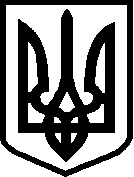 